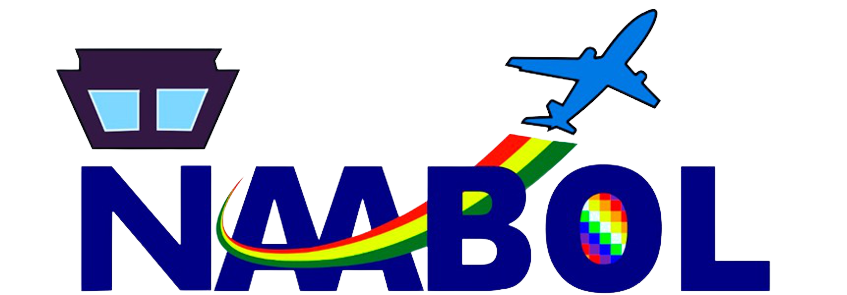 Antecedentes PersonalesFormulario de Antecedentes PersonalesDeclaración de antecedentes laboralesNota. - Este formulario debe ser llenado a mano.1. Apellido paterno:1. Apellido paterno:1. Apellido paterno:1. Apellido paterno:1. Apellido paterno:1. Apellido paterno:1. Apellido paterno:1. Apellido paterno:2. Apellido materno:2. Apellido materno:2. Apellido materno:2. Apellido materno:2. Apellido materno:2. Apellido materno:2. Apellido materno:2. Apellido materno:3. Apellido(s) (anterior (es) (sólo si corresponde):3. Apellido(s) (anterior (es) (sólo si corresponde):3. Apellido(s) (anterior (es) (sólo si corresponde):3. Apellido(s) (anterior (es) (sólo si corresponde):3. Apellido(s) (anterior (es) (sólo si corresponde):3. Apellido(s) (anterior (es) (sólo si corresponde):3. Apellido(s) (anterior (es) (sólo si corresponde):3. Apellido(s) (anterior (es) (sólo si corresponde):4. Nombre(s):4. Nombre(s):4. Nombre(s):4. Nombre(s):4. Nombre(s):4. Nombre(s):4. Nombre(s):4. Nombre(s):5. Fecha de nacimiento:5. Fecha de nacimiento:5. Fecha de nacimiento:6. País de nacimiento:6. País de nacimiento:6. País de nacimiento:6. País de nacimiento:7. Ciudad de nacimiento:8. Nacionalidad actual:8. Nacionalidad actual:8. Nacionalidad actual:8. Nacionalidad actual:9. Nacionalidad de nacimiento (si difiere de la actual):9. Nacionalidad de nacimiento (si difiere de la actual):9. Nacionalidad de nacimiento (si difiere de la actual):9. Nacionalidad de nacimiento (si difiere de la actual):10. Género:Masculino     Femenino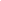 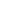 11. Estado civil:	Soltero(a)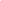 Divorciado(a)  	   Viudo(a)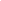 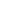 11. Estado civil:	Soltero(a)Divorciado(a)  	   Viudo(a)11. Estado civil:	Soltero(a)Divorciado(a)  	   Viudo(a)11. Estado civil:	Soltero(a)Divorciado(a)  	   Viudo(a)11. Estado civil:	Soltero(a)Divorciado(a)  	   Viudo(a)Casado(a)	Separado(a)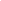 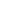      Otro (especificar)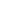 Casado(a)	Separado(a)     Otro (especificar) 12. Domicilio Particular: 12. Domicilio Particular: 12. Domicilio Particular: 12. Domicilio Particular: 12. Domicilio Particular:13. Ciudad, Departamento/Estado, País:13. Ciudad, Departamento/Estado, País:13. Ciudad, Departamento/Estado, País:13. C.I.       Pasaporte       N°:  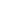 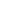 13. C.I.       Pasaporte       N°:  14. Empresas anteriores últimos 5 años:  _____________________________ Periodo:                                                                  _____________________________ Periodo:                                                                  _____________________________ Periodo:                                                                  _____________________________ Periodo:                                                                   _____________________________ Periodo:14. Empresas anteriores últimos 5 años:  _____________________________ Periodo:                                                                  _____________________________ Periodo:                                                                  _____________________________ Periodo:                                                                  _____________________________ Periodo:                                                                   _____________________________ Periodo:16. Teléfonos de referencia de las empresas anteriores:   _________________                                                                                             _________________                                                                                            _________________                                                                                              _________________                                                                                            _________________16. Teléfonos de referencia de las empresas anteriores:   _________________                                                                                             _________________                                                                                            _________________                                                                                              _________________                                                                                            _________________Juro la exactitud del presente formulario y autorizo se pueda hacer las averiguaciones correspondientes sobre la información proporcionada para su verificaciónJuro la exactitud del presente formulario y autorizo se pueda hacer las averiguaciones correspondientes sobre la información proporcionada para su verificaciónFIRMA DEL SOLICITANTEFECHAFIRMA REPRESENTANTE EMPRESAFECHA